Página 1 | 1                                                                                                                                                                        						 FO-GCT-PC02-02. V1             MUNICIPIO:BBBBBDEPARTAMENTO:BOYACA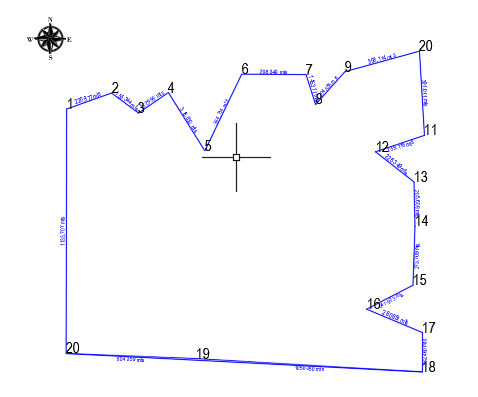 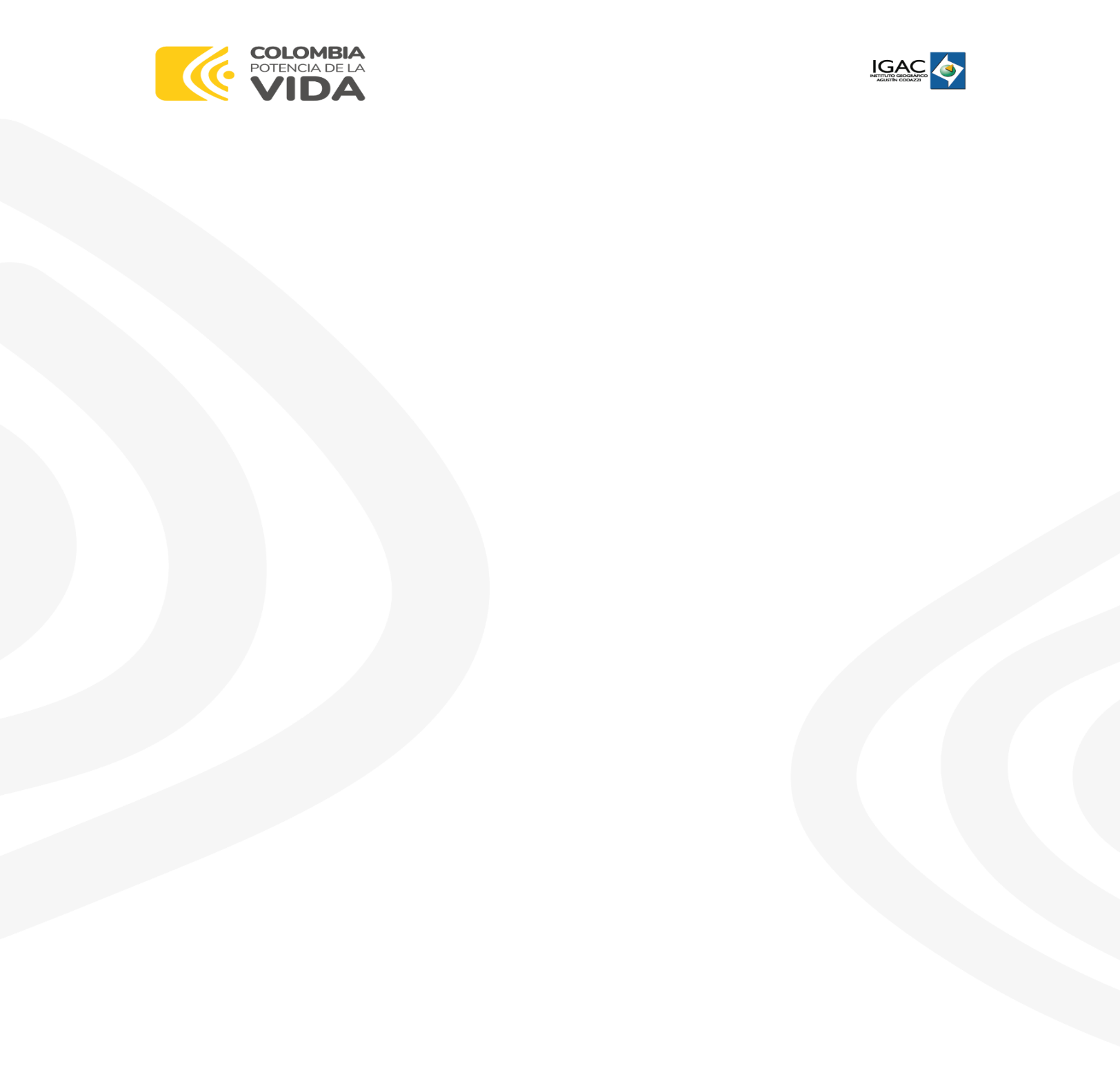 CERTIFICADO PLANO PREDIAL CATASTRAL PARA PROCEDIMIENTOS CATASTRALES CON EFECTOS REGISTRALES RESOLUCIÓN CONJUNTA IGAC 1101- SNR 11344 DEL 2020FECHA EXPEDICION:       DD/MM/AAAAFECHA EXPEDICION:       DD/MM/AAAACERTIFICADO PLANO PREDIAL CATASTRAL PARA PROCEDIMIENTOS CATASTRALES CON EFECTOS REGISTRALES RESOLUCIÓN CONJUNTA IGAC 1101- SNR 11344 DEL 2020CERTIFICADO No.XXXXXXXXCERTIFICADO PLANO PREDIAL CATASTRAL PARA PROCEDIMIENTOS CATASTRALES CON EFECTOS REGISTRALES RESOLUCIÓN CONJUNTA IGAC 1101- SNR 11344 DEL 2020No. RAD. TRAMITEXXXXXXXXDATOS DEL PREDIODATOS DEL PREDIO   NUMERO PREDIAL NACIONAL:NUPRE/CODIGO HOMOLOGADO:MATRICULA INMOBILIARIA:DIRECCIÓN:AREA DE TERRENOAREA CONSTRUIDASISTEMA DE REFERENCIASISTEMA DE REFERENCIAPROYECCION CARTOGRAFICATRANVERSA MERCATORORIGEN LATITUD4° NORIGEN LONGITUD73° WFALSO ESTE5.000.000FALSO NORTE2.000.000ORIGENNACIONAL – CTM12LOCALIZACION EN LA XXXXXXXX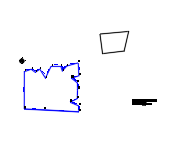 CONVENCIONES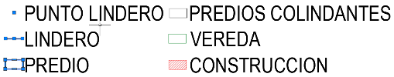 Para efectos de visualización la etiqueta del número predial nacional corresponde a 4 dígitos. SMI: Sin Matricula Inmobiliaria.CH: código HomologadoCOORDENADASCOORDENADASCOORDENADASLINDEROSLINDEROSLINDEROSLINDEROSLINDEROSPUNTONORTEESTEDEADIST mlFMINo PREDIAL12000000.224000000.22121000.22315-212121COORDENADASCOORDENADASCOORDENADASLINDEROSLINDEROSLINDEROSLINDEROSLINDEROSPUNTONORTEESTEDADIST mlFMINo PREDIAL12000000.224000000.22121000.22315-212121OBSERVACIONESFIRMA AUTORIZADALa inscripción en catastro no constituye título de dominio, no sanea los vicios de la propiedad o tradición y no puede alegarse como excepción contra el que pretenda tener mejor derecho a la propiedad o posesión del predio. Artículo 2.2.2.1.2, literal e, Decreto 148 de 2020. Si la información cartográfica es diferente a la jurídica, el usuario debe adjuntar las pruebas respectivas. De conformidad con la Ley 675 de 2001, este certificado se expide teniendo en cuenta los coeficientes de copropiedad. Los datos contenidos en este documento fueron inscritos según Resolución: En todo caso, este documento no certifica la cabida de la unidad objeto de la solicitud, por estar sometido al régimen de propiedad horizontal y las coordenadas hacen referencia al predio matriz. La vigencia de este certificado será de tres meses, a partir de la fecha de expedición.VIGENTE A 23/10/2023